
ΕΛΛΗΝΙΚΗ ΔΗΜΟΚΡΑΤΙΑ                      ΕΙΡΗΝΟΔΙΚΕΙΟ ΙΩΑΝΝΙΝΩΝΑριθμ. 19 /2021 πράξης της Διευθύνουσας το Ειρηνοδικείο ΙωαννίνωνΗ Διευθύνουσα το Ειρηνοδικείο ΙωαννίνωνΑφού έλαβε υπόψη το άρθρο 1  ΑΑ/4 της Δια/Γ.Π.οικ. 6877 (ΦΕΚ τ. Β 341/ 29-1-2021) ΚΥΑ των Υπουργών ΟΙΚΟΝΟΜΙΚΩΝ – ΑΝΑΠΤΥΞΗΣ ΚΑΙ ΕΠΕΝΔΥΣΕΩΝ - ΠΡΟΣΤΑΣΙΑΣ ΤΟΥ ΠΟΛΙΤΗ -ΕΘΝΙΚΗΣ ΑΜΥΝΑΣ – ΠΑΙΔΕΙΑΣ ΚΑΙ ΘΡΗΣΚΕΥΜΑΤΩΝ – ΕΡΓΑΣΙΑΣ ΚΑΙ ΚΟΙΝΩΝΙΚΩΝ ΥΠΟΘΕΣΕΩΝ -ΥΓΕΙΑΣ - ΠΕΡΙΒΑΛΛΟΝΤΟΣ ΚΑΙ ΕΝΕΡΓΕΙΑΣ -ΠΟΛΙΤΙΣΜΟΥ ΚΑΙ ΑΘΛΗΤΙΣΜΟΥ -ΔΙΚΑΙΟΣΥΝΗΣ - ΕΣΩΤΕΡΙΚΩΝ -ΜΕΤΑΝΑΣΤΕΥΣΗΣ ΚΑΙ ΑΣΥΛΟΥ -ΥΠΟΔΟΜΩΝ ΚΑΙ ΜΕΤΑΦΟΡΩΝ -ΝΑΥΤΙΛΙΑΣ ΚΑΙ ΝΗΣΙΩΤΙΚΗΣ ΠΟΛΙΤΙΚΗΣ-ΑΓΡΟΙΚΗΣ ΑΝΑΠΤΥΞΗΣ ΚΑΙ ΤΡΟΦΙΜΩΝ , με τίτλο  «Έκτακτα μέτρα προστασίας της δημόσιας υγείας από τον κίνδυνο περαιτέρω διασποράς του κορωνοϊού COVID-19 στο σύνολο της Επικράτειας για το διάστημα από το Σάββατο 30 Ιανουαρίου 2021 και ώρα 6:00 έως και τη Δευτέρα 8  Φεβρουαρίου 2021 και ώρα 6:00» ,  ορίζουμε ότι η λειτουργία του Ειρηνοδικείου Ιωαννίνων, για το διάστημα αυτό,  θα γίνεται σύμφωνα με την 10/18-1-2021 πράξη μας. Επιπρόσθετα από την 1-2-2021  αρχίζει η διαδικασία αποποίησης κληρονομιάς, μετά από τηλεφωνική επικοινωνία των ενδιαφερόμενων στον αριθμό 2651088759.Ιωάννινα, 1η Φεβρουαρίου 2021Η  Διευθύνουσα το Ειρηνοδικείο ΙωαννίνωνΘεοδώρα Τερζοπούλου2020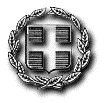 